                         Starfish Youth Therapy Center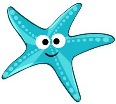                                                                                   A PROGRAM OF WATERFALL CLINICABA Therapy      Occupational Therapy      Speech Therapy	Child PsychiatryCLIENT FAX REFERRAL FORMREFERRAL DATE: ______________________PATIENT NAME: _________________________________________ DATE OF BIRTH: ____________________ GENDER: M   F GUARDIAN NAME(S): ____________________________________________ PHONE NUMBER: ________________________________PHYSICAL ADDRESS: _________________________________________MAILING ADDRESS: ______________________________________REASON FOR REFERRAL:   OT - Evaluate and Treat        ABA Therapy - Evaluate and Treat        Speech Therapy - Evaluate and Treat    			                                                      Dr. Davies Child PsychiatristREFERRAL COMMENTS: ______________________________________________________________________________________________ MEDICAL DIAGNOSIS: *MEDICAL DIAGNOSIS OF AUTISM REQUIRED FOR ABA, OT or SPEECH SERVICES**INCLUDE DOCUMENTATION OF AUTISM DIAGNOSIS IN FAXED REPORT* ADD (F90.0) ADHD (F90.1) Angelman Syndrome (Q93.51) Apraxia (R48.2) Asperger Syndrome (F84.5) Autism (F84.0) Cerebral Infarction, Unspecified (I63.9) Central Auditory Processing Disorder (H93.25) Cerebral Palsy, Unspecified (G80.9) Craniosynostosis (Q75.0) Delayed Milestone in Childhood (R62.0) Developmental Disorder of Speech and Language, Unspecified      (F80.9) Disorder of CNS, Unspecified (G96.9) Down Syndrome (Q90.9) Dysphagia, Unspecified (R13.10) Ehler’s-Danos Syndrome, Unspecified (Q79.60) Encephalopathy, Unspecified (G93.40) Epilepsy, Unspecified (G40.9 series) Erb’s Palsy, Monoplegia (G83.23) Fragile X (Q99.2) Generalized Weakness (M62.81) Hemiplegia unspecified (G81.90) Hydrocephalus, Congenital, Unspecified (Q03.9) Feeding Difficulties (R63.3)             Height: __________ Weight: __________ Juvenile Rheumatoid Arthritis Monoplegia (G83.23) Muscular Dystrophy, Unspecified (G71.00) Osteogenesis Imperfecta (Q78.0) Other Disorders of the Nervous System (G98.8) Other Lack of Coordination (R27.8) Pervasive Developmental Disorder (F84.8) Specific Developmental Disorder of Motor Function      (F82) Spina Bifida with Hydrocephalus, Unspecified (Q05.4) Spina Bifida without Hydrocephalus, Unspecified (Q05.5) Spinal Cord Injury Traumatic Brain Injury  Mental Health Diagnosis_________________________ Other: _________________________________________PRECAUTIONS: Allergy: __________________________________________________ Other: ___________________________________________________INSURANCE:   *Copy of insurance card can be obtained at time of service.Insurance: ____________________________________________________________  Phone: _______________________________________Subscriber: ____________________________________________________________ DOB: ________________________________________ID # __________________________________________      Group # ______________________________________PHYSICIAN SIGNATURE:__________________________________________________DATE:_________________PHYSICIAN NAME (print):_________________________________________________________________________PHYSICIAN PRACTICE:___________________________________________________________________________PRACTICE PHONE #:_________________________________FAX #:_______________________________________